اختبار منتصف الفصل الثالث للصف السادس لمادة الدراسات الاجتماعيةالسؤال الأول:  ضعي علامة (    ) أمام الإجابة الصحيحة وعلامة (    ) امام الإجابة الخاطئة:1) الأثار هي سجل حضاري مهم للوطن لأنها تعبر عن امتداد تاريخ الوطن وتراثه  (	         ) 2) من صور الأمانه المحافظة على أسرار الناس                                                    (        )3) من واجبات المواطن التزام الأنظمة والقوانين 	                                        (	) 4) المواطن المسؤول هو الأنسان ذو الخلق الحميد الملتزم بتعاليم دينه		(	) 5) كان يلقب الرسول علية الصلاة والسلام بالصادق الأمين                            	(	) 6) غياب الصدق والأمانة يؤدي الى الاستقرار والأمن                                       	(	)السؤال الثاني: اختاري الإجابة الصحيحة بوضع دائرة عليها: السؤال الثالث: 1) استعيني بالكلمات التالية وأكملي الفراغات بما يناسبها 1) المال الذي تحصله الدولة من الأشخاص او المؤسسات لدعم المجتمع .......................2) من صور المحافظة على الاثار ........................... 3) هو انتماء الأنسان الى وطنة على أسس من القيم والأخلاق هي ....................4) هو قول الحقيقة دون تغيير وفعل ما هو صحيح ............................ 5) من أنواع الضرائب ضريبة   ........................................6)  من وظائف الضرائب ضريبه اجتماعيه تحقق  ................................ 2)  ماذا يستفيد الوطن من الاثار ؟1 - .......................................................................2- ........................................................................المملكة العربية السعوديةوزارة التعليم الإدارة العامة للتعليم ...........................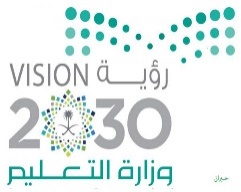 المادة: دراسات اجتماعية الصف: السادس اسم الطالبة : ..........................................................................................اسم الطالبة : ..........................................................................................اسم الطالبة : ..........................................................................................1ضريبة القيمة المضافة في المملكة العربية السعدية ضريبة القيمة المضافة في المملكة العربية السعدية ضريبة القيمة المضافة في المملكة العربية السعدية ضريبة القيمة المضافة في المملكة العربية السعدية ضريبة القيمة المضافة في المملكة العربية السعدية أ10%ب15%ج 25%2هي الأماكن التي تعرض فيها الاثار وقصصها التاريخيةهي الأماكن التي تعرض فيها الاثار وقصصها التاريخيةهي الأماكن التي تعرض فيها الاثار وقصصها التاريخيةهي الأماكن التي تعرض فيها الاثار وقصصها التاريخيةهي الأماكن التي تعرض فيها الاثار وقصصها التاريخيةأالمستشفيات بالمتاحفج المدارس3من اهم الأمثلة لاعمال التنقيب الاثري في وطنيمن اهم الأمثلة لاعمال التنقيب الاثري في وطنيمن اهم الأمثلة لاعمال التنقيب الاثري في وطنيمن اهم الأمثلة لاعمال التنقيب الاثري في وطنيمن اهم الأمثلة لاعمال التنقيب الاثري في وطنيأتبوكبالفاو ج حائل4من أنواع الصدق في القول من أنواع الصدق في القول من أنواع الصدق في القول من أنواع الصدق في القول من أنواع الصدق في القول أالغش والتزويربتجنب الكذب والمبالغةج اتقان العمل 5الجهه التي تتولى تحصيل الضرائب في وطني الجهه التي تتولى تحصيل الضرائب في وطني الجهه التي تتولى تحصيل الضرائب في وطني الجهه التي تتولى تحصيل الضرائب في وطني الجهه التي تتولى تحصيل الضرائب في وطني أوزارة التعليم بهيئة الزكاه والجمارك ج وزارة الثقافة6العلم الذي يعني بالمواقع التاريخية العلم الذي يعني بالمواقع التاريخية العلم الذي يعني بالمواقع التاريخية العلم الذي يعني بالمواقع التاريخية العلم الذي يعني بالمواقع التاريخية أالطببالاثارجالهندسة الضريبة المواطنةالسلع المنتقاهالصدق      تجنب العبث بهافوائد صحيه واستقرار اجتماعي 